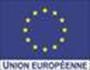 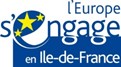 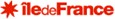 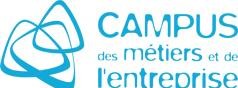 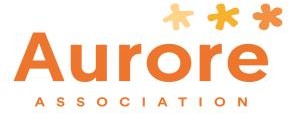 PARCOURS SECURISE VERS LES METIERS DE BOUCHECAP BOULANGERIECAP PATISSERIEEMPLOI DIRECTREUNION D’INFORMATIONÀ l’Association Aurore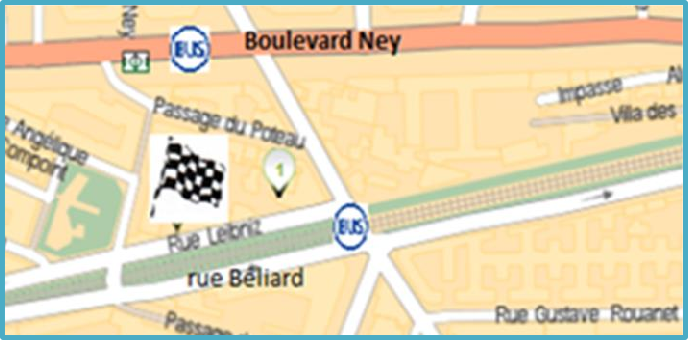 